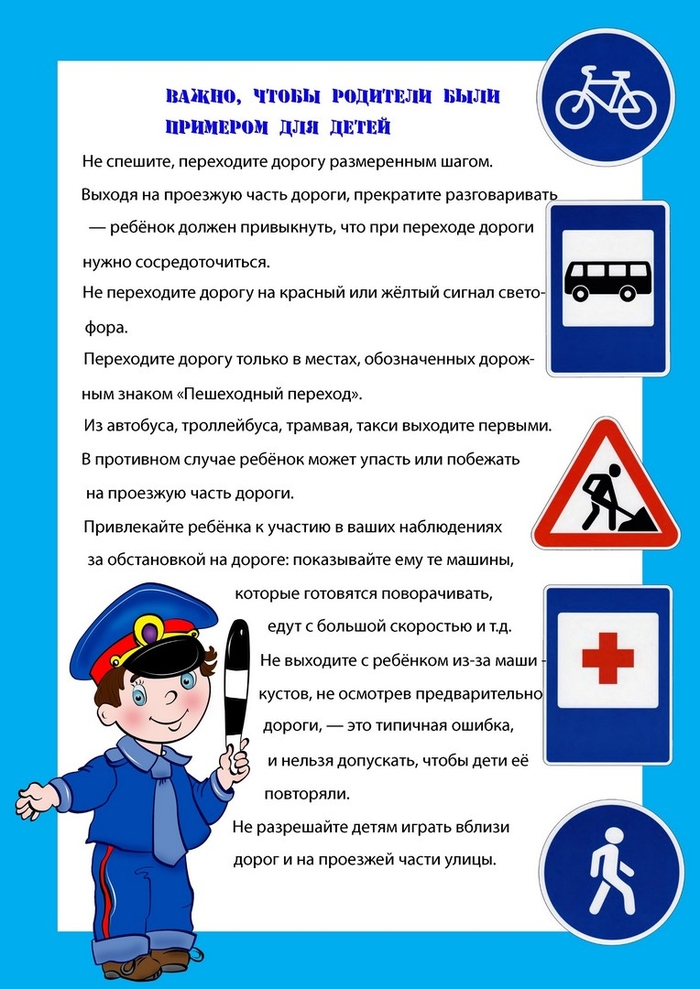 det.sad.mizhueva@mail.ru8 (34 260) 3-63-22Филиал МАОУ «Гуринская СОШ» «Детский сад д.Мижуева»  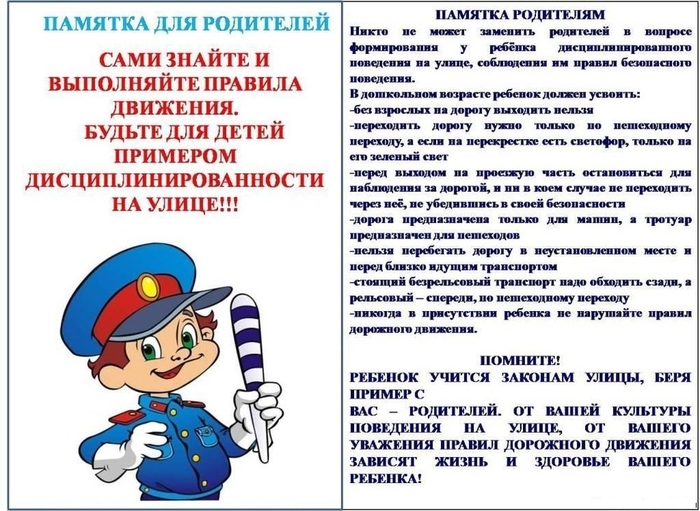                              Заведующий филиала Кетова М.В.2022        Всегда пристегивайтесь ремнями безопасности и объясняйте ребенку, зачем это нужно делать. Если это правило автоматически выполняется Вами, то оно будет способствовать формированию у ребенка привычки пристегиваться ремнем безопасности. Ремень безопасности для ребенка должен иметь адаптер по его росту (чтобы ремень не был на уровне шеи).       Дети до 12 лет должны сидеть в специальном детском удерживающем устройстве (кресле) или занимать самые безопасные места в автомобиле: середину и правую часть заднего сиденья.       Учите ребенка правильному выходу из автомобиля через правую дверь, которая находится со стороны тротуара.       Дети и подростки — самые  уязвимые участники дорожного движения. Ребенок в салоне автомобиля целиком и полностью зависит от человека, сидящего за рулем. Именно халатность родителей, близких людей, пренебрегающих элементарными мерами безопасности не только для себя, но и для ребенка, становится причиной подобных трагедий.       Никто не может заменить родителей в вопросе формирования у ребёнка дисциплинированного поведения на улице, соблюдения им правил безопасного поведения.       В дошкольном возрасте ребёнок должен усвоить:- без взрослых на дорогу выходить нельзя;- переходить дорогу нужно только по пешеходному переходу, а если на перекрёстке есть светофор, только на его зелёный свет;- перед выходом на проезжую часть остановиться для наблюдения за дорогой, и ни в коем случае не переходить через неё, не убедившись в своей безопасности;- дорога предназначена только для машин, а тротуар – для пешеходов;- нельзя перебегать дорогу в неустановленном месте и перед близко идущим транспортом;- стоящий транспорт надо переходить сзади, по пешеходному переходу;- Никогда в присутствии ребёнка не нарушайте правил дорожного движения!Помните!       Ребёнок учится законам улицы, беря пример с вас – родителей. От вашей культуры поведения на улице, от вашего уважения правил дорожного движения зависят жизнь и здоровье вашего ребёнка!    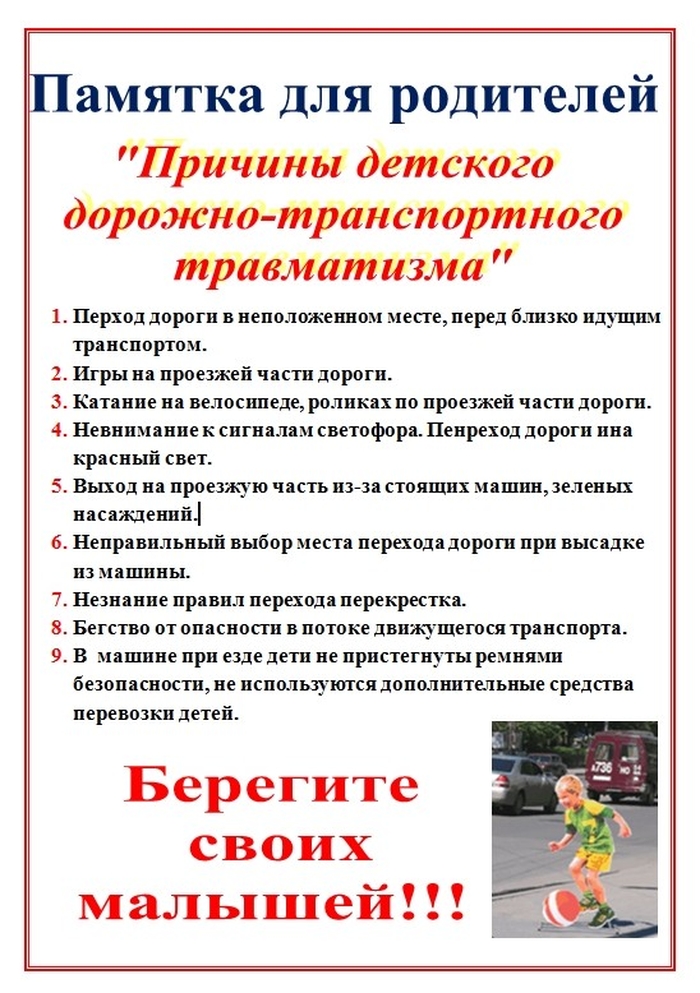 